Одноголосные диктанты для I курса:             № 1.                                                                                                                                           Быкова Л.                                                                                                                                                         № 2.                                                                                                                                                        Коняхина М 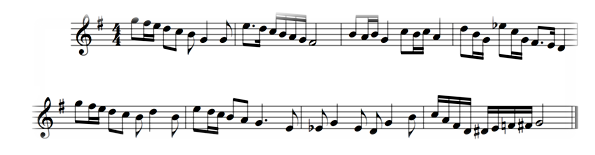 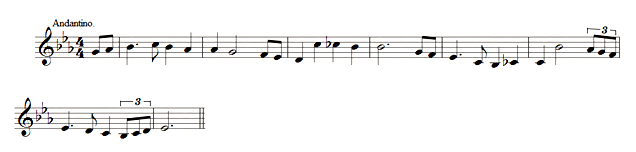 Одноголосные диктанты для II курса:             № 3.	                                                                                                         Быкова Л.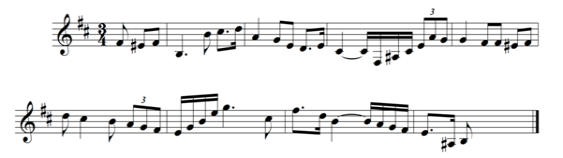           № 4.                                                                                                                                                    Коняхина М.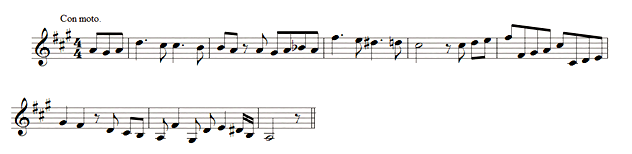             № 5.                                                                                                                                       Быкова Л.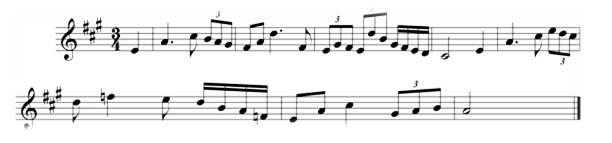               № 6.                                                                                                                                          Коняхина М.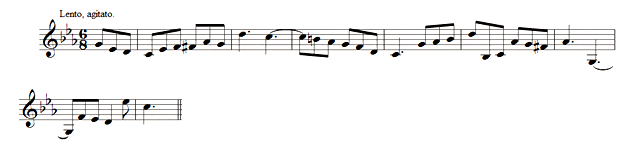 № 7.                                                                                                                                                      Коняхина М.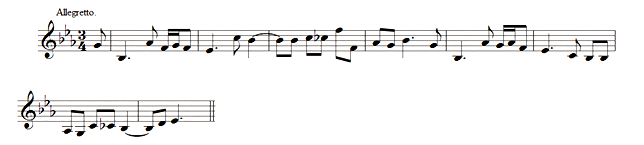               № 8.                                                                                                                                                        Коняхина М.                                      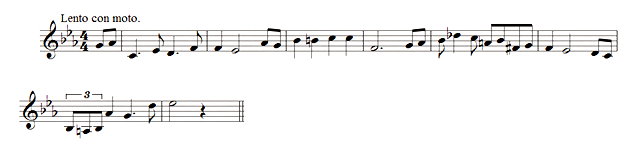 Одноголосные диктанты для III курса:                        № 9.                                                                                                                                            Быкова Л.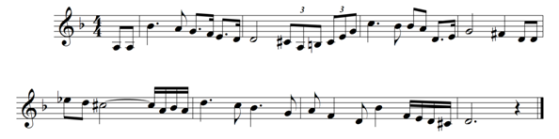                       № 10.                                                                                                                                             Быкова Л.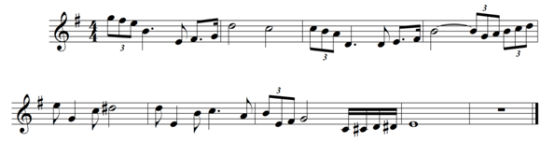          № 11.                                                                                                                           Быкова Л.    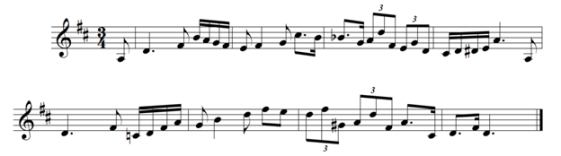                  № 12.                                                                                                                                                     Коняхина М.                                                                                 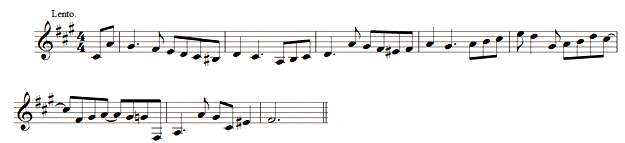              № 13.                                                                                                                                                       Коняхина М.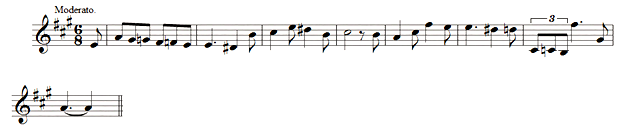  Одноголосные диктанты для IV курса: 	№ 14.	                                                                                                                                    Быкова Л.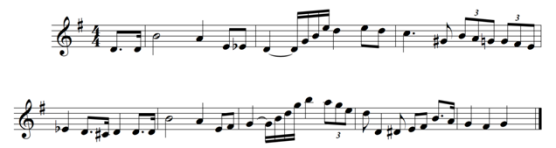            № 15.	                                                                                                                                                Коняхина М.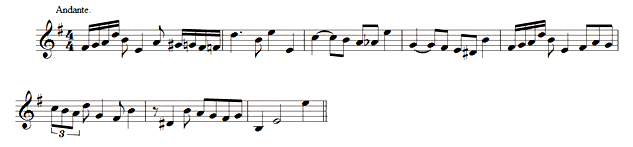          № 16.                                                                                                                                                        Быкова Л.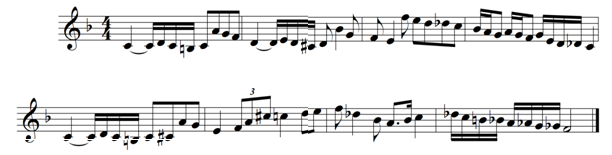                  № 17.                                                                                                                                                Быкова Л.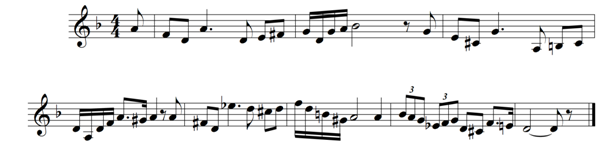        № 18.                                                                                                                                                        Коняхина М.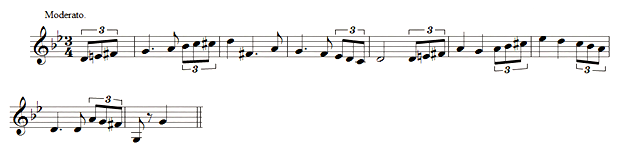             № 19.                                                                                                                           Быкова Л.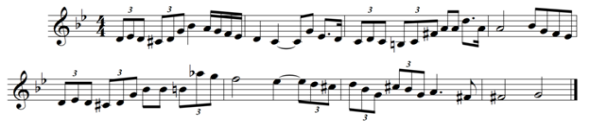        № 20.                                                                                                                                                      Коняхина М.                                                                                                        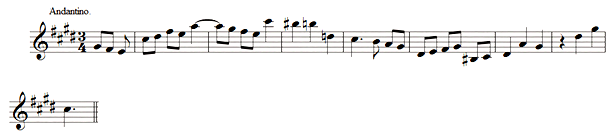 Двухголосные диктанты:           № 1.                                                                                                       Быкова Л. 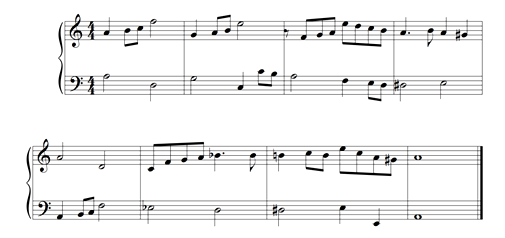           № 2.                                                                                                               Быкова Л.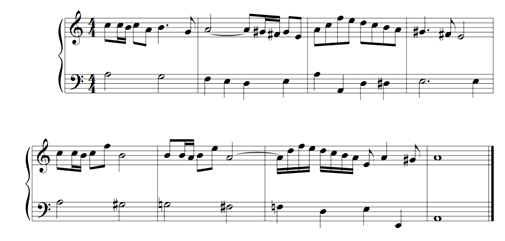                    № 3.                                                                                                  Коняхина М. 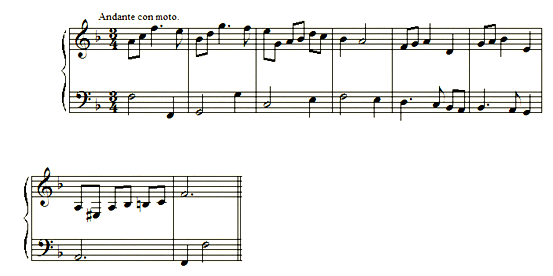               № 4.                                                                                                                      Коняхина М.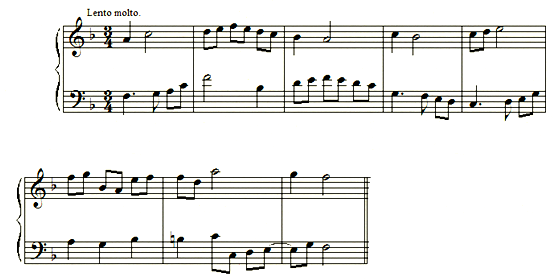            № 5.                                                                                                           Быкова Л.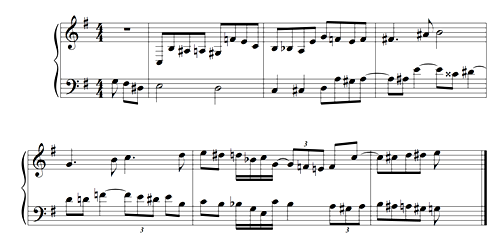         № 6.                                                                                                           Быкова Л.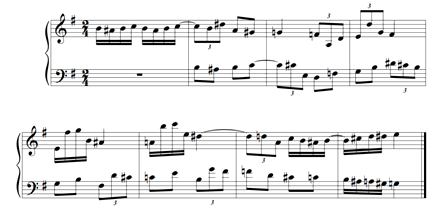 № 7.                                                                                                              Коняхина М.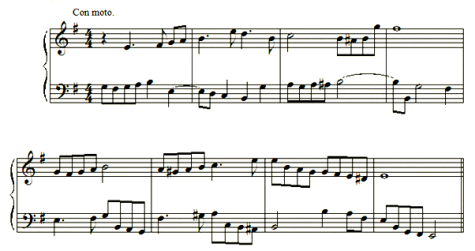                № 8.                                                                                                   Коняхина М.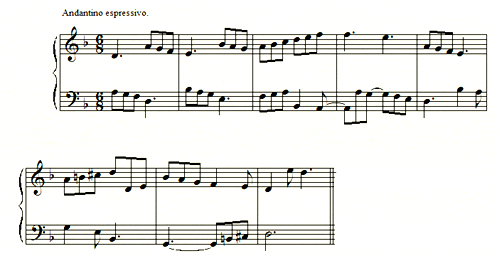         № 9.                                                                                                            Коняхина М.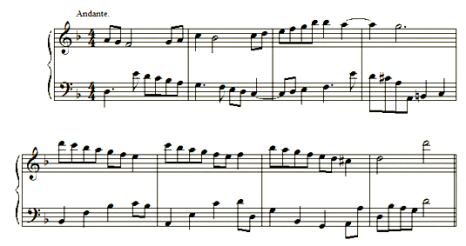  № 10.                                                                                               Коняхина М.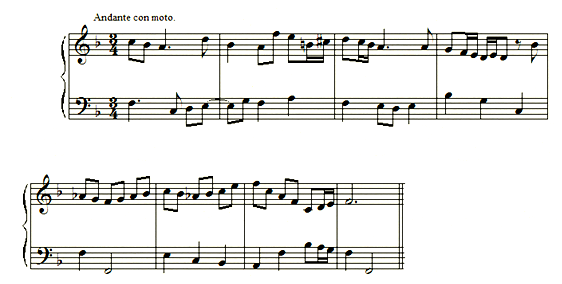      № 11.                                                                                                     Коняхина М.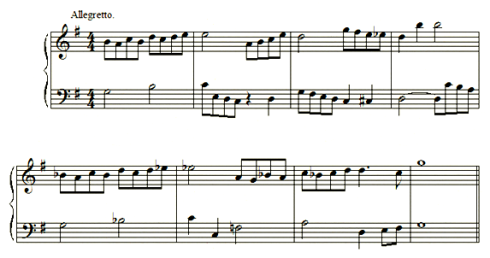       № 12.                                                                                                         Коняхина М.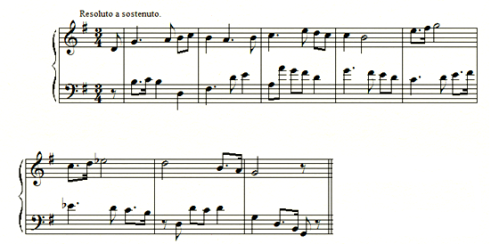 № 13.                                                                                                     Быкова Л.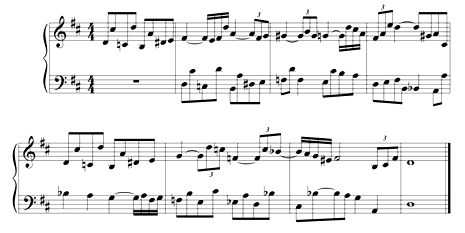 № 14.                                                                                                       Быкова Л.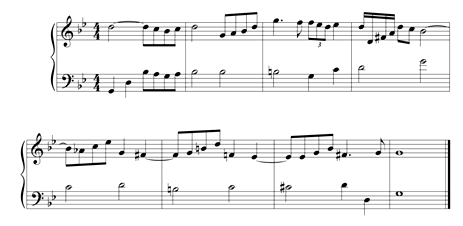 № 15.                                                                                                     Быкова Л.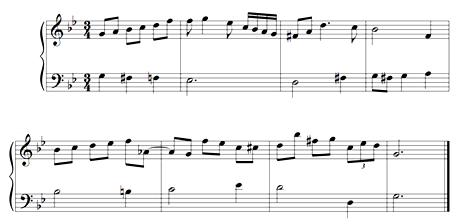 № 16.                                                                                                               Быкова Л.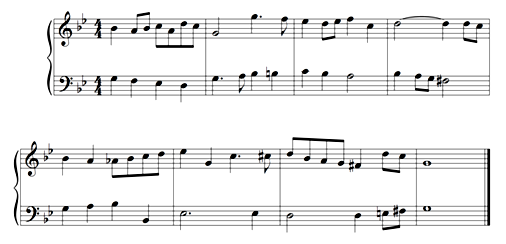                  № 17.                                                                                                    Коняхина М.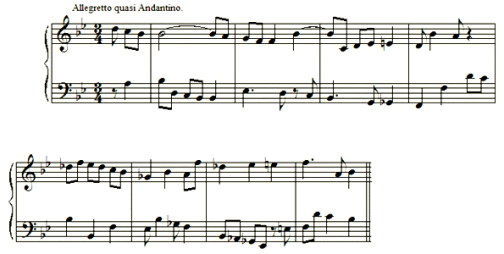 № 18.                                                                                                               Быкова Л.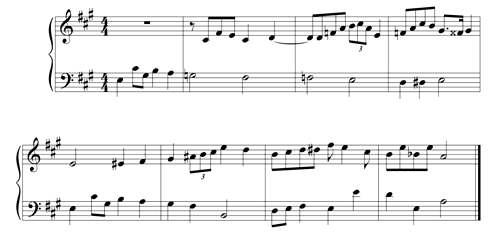 № 19.                                                                                                                   Быкова Л.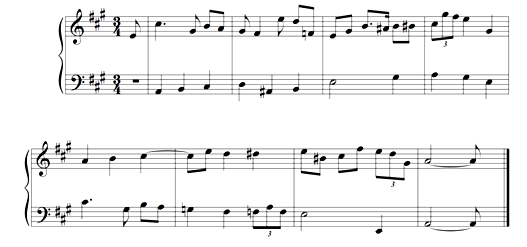 № 20.                                                                                                       Коняхина М.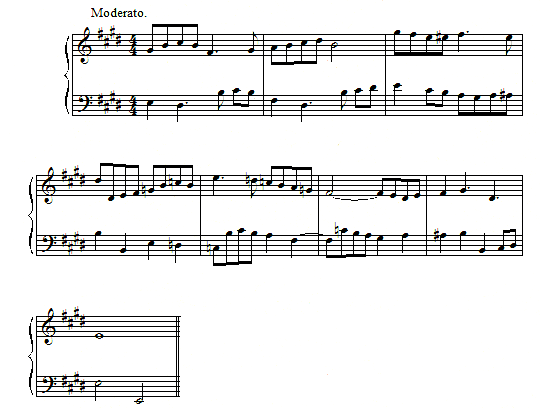 